ALUMNI MEETS1st Alumni meet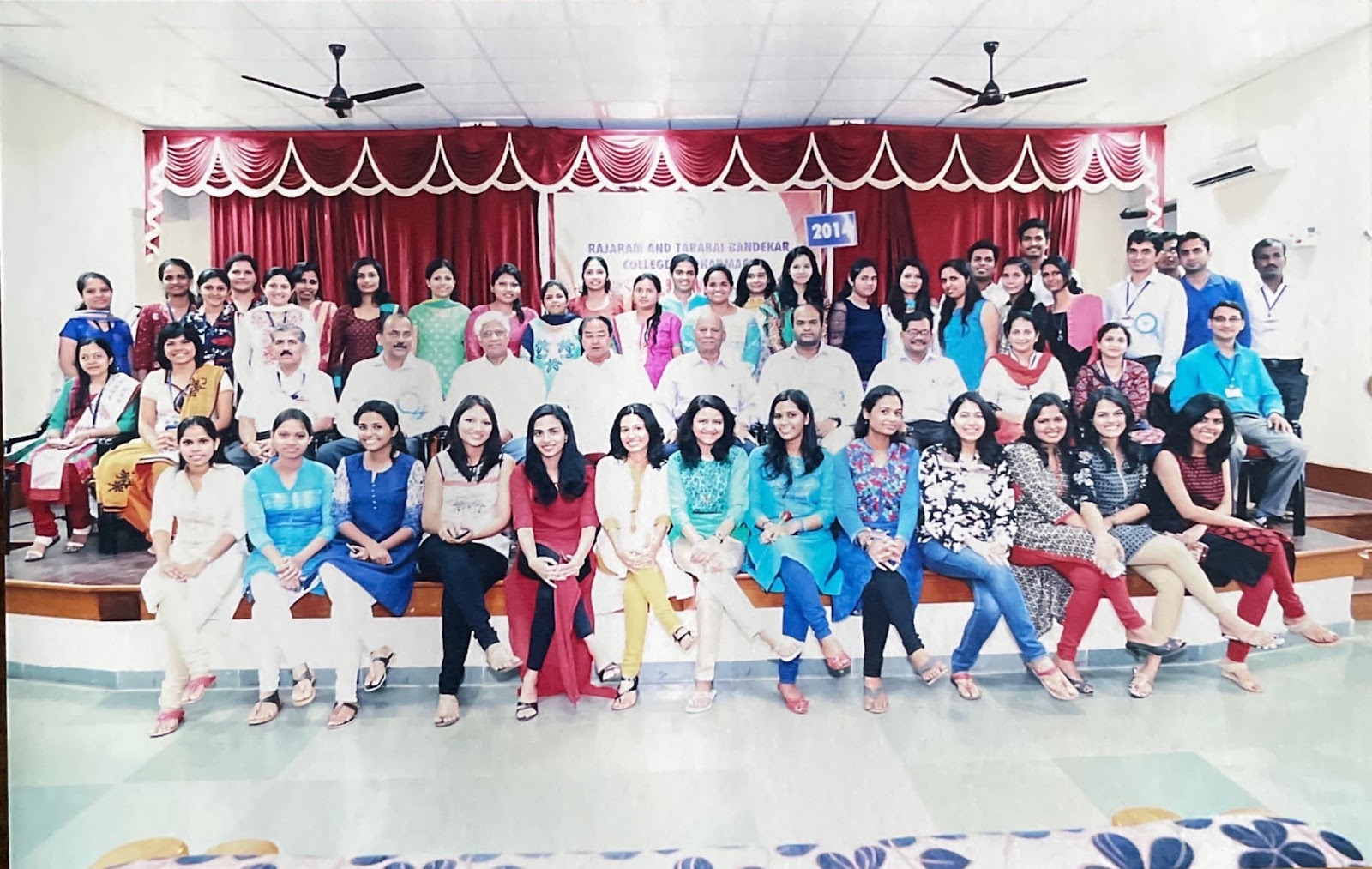 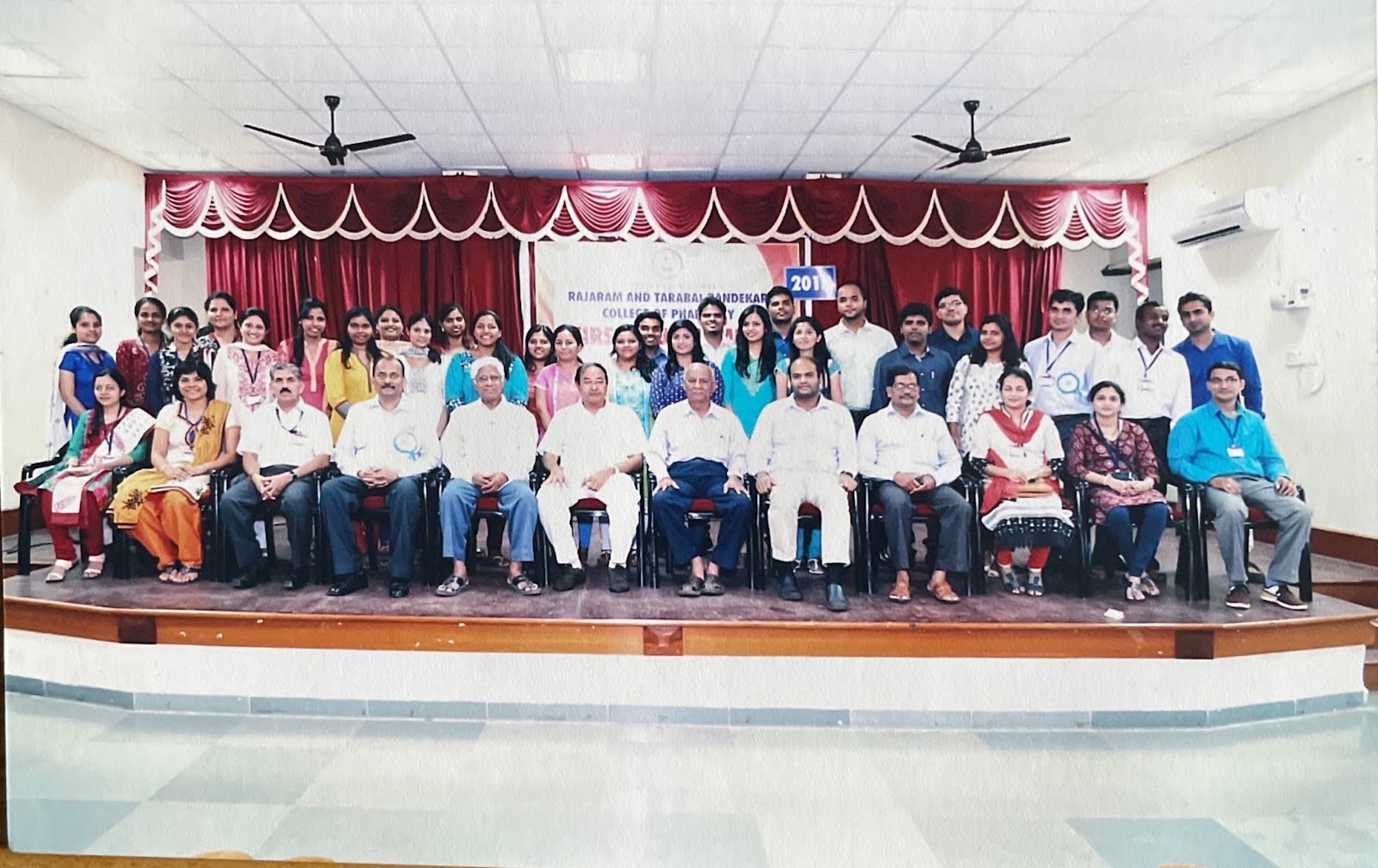 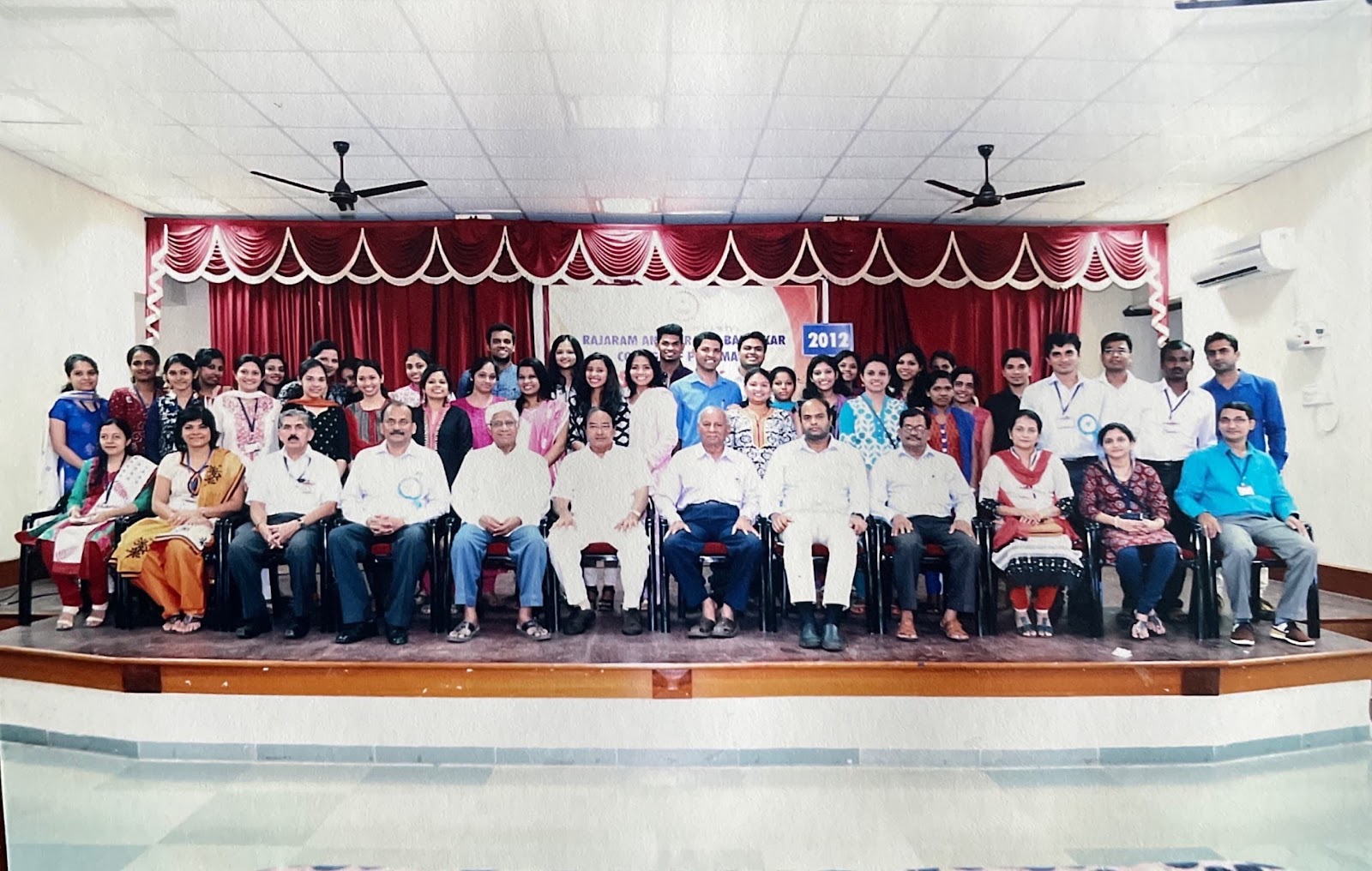 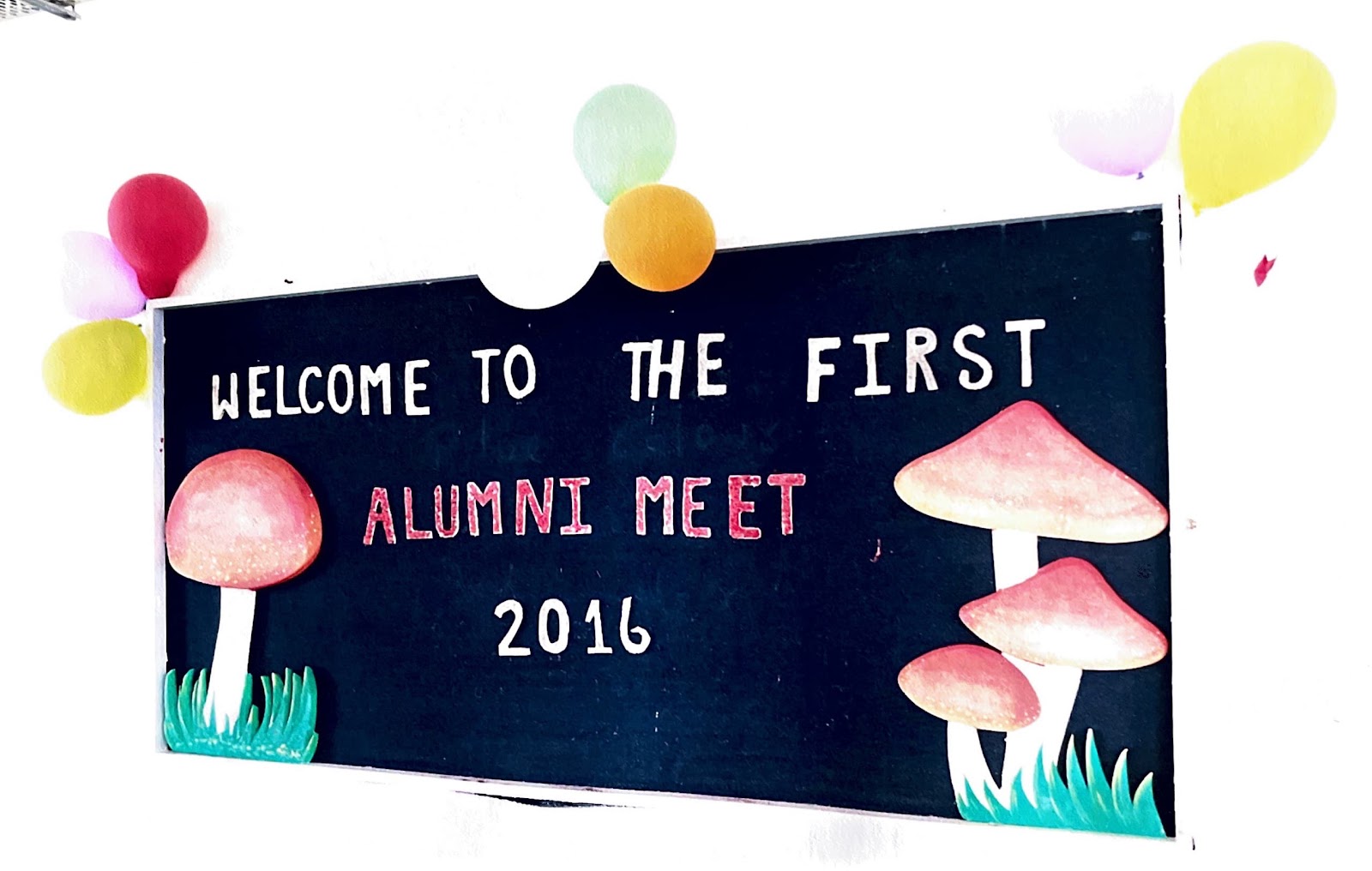 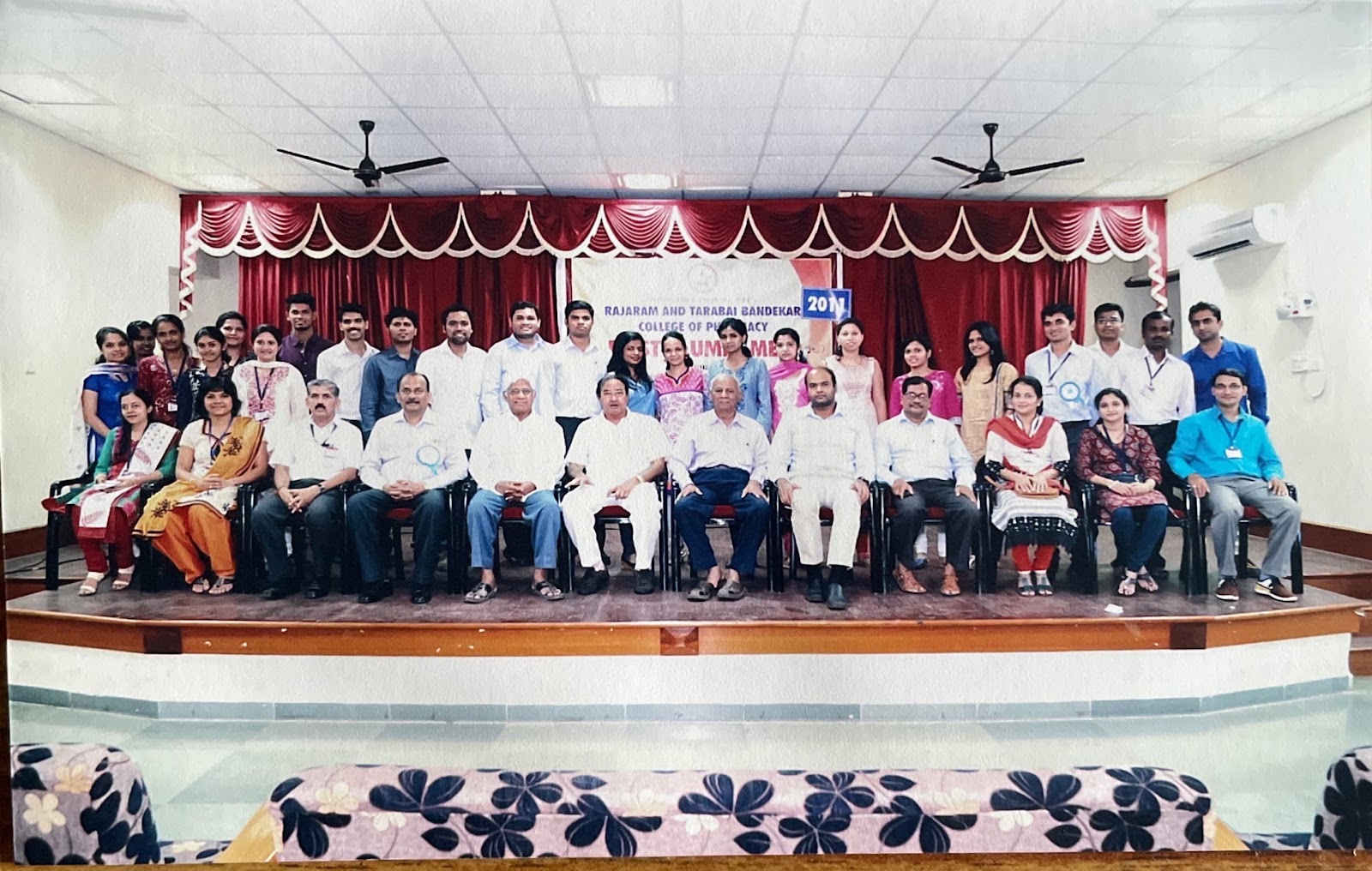 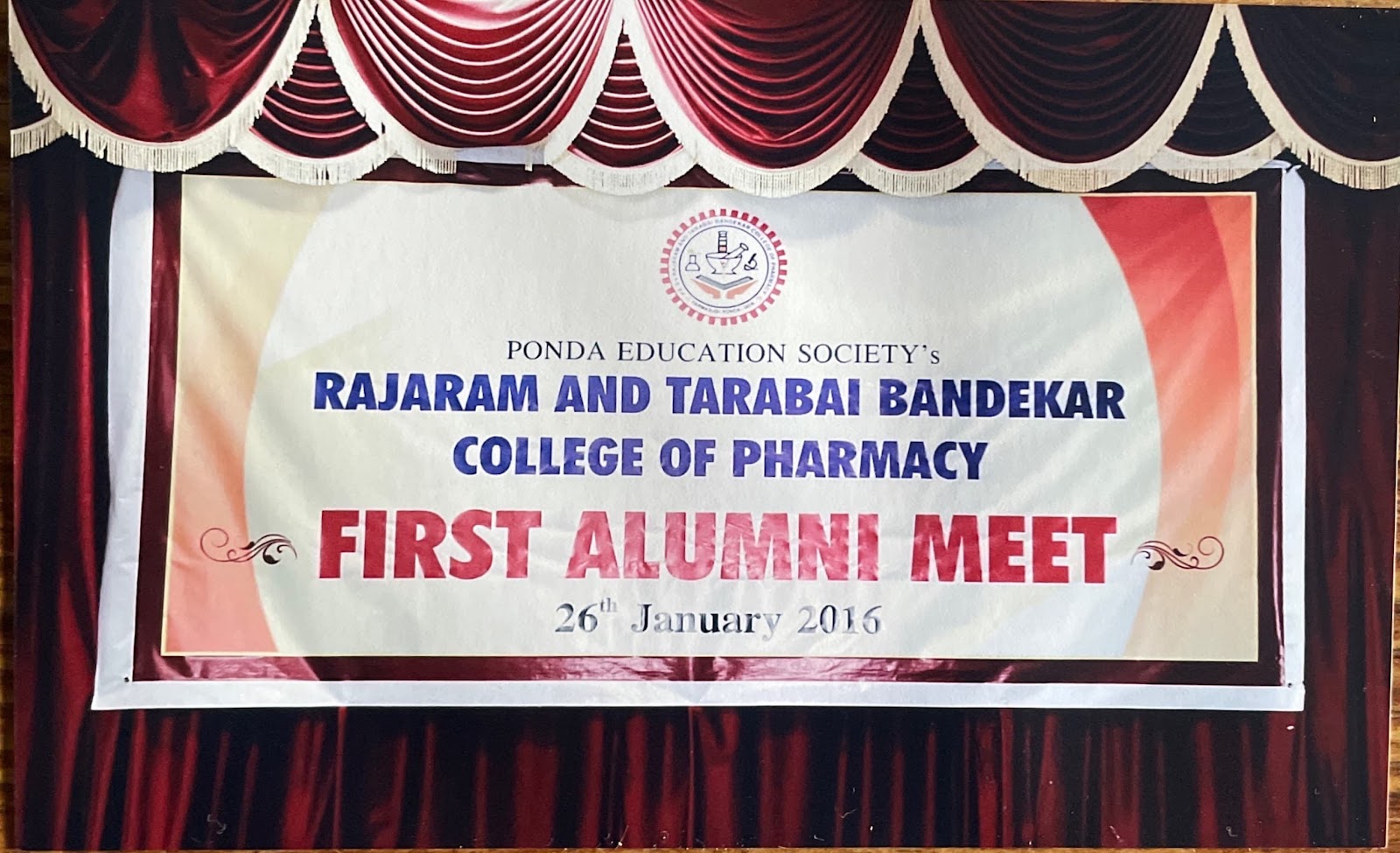 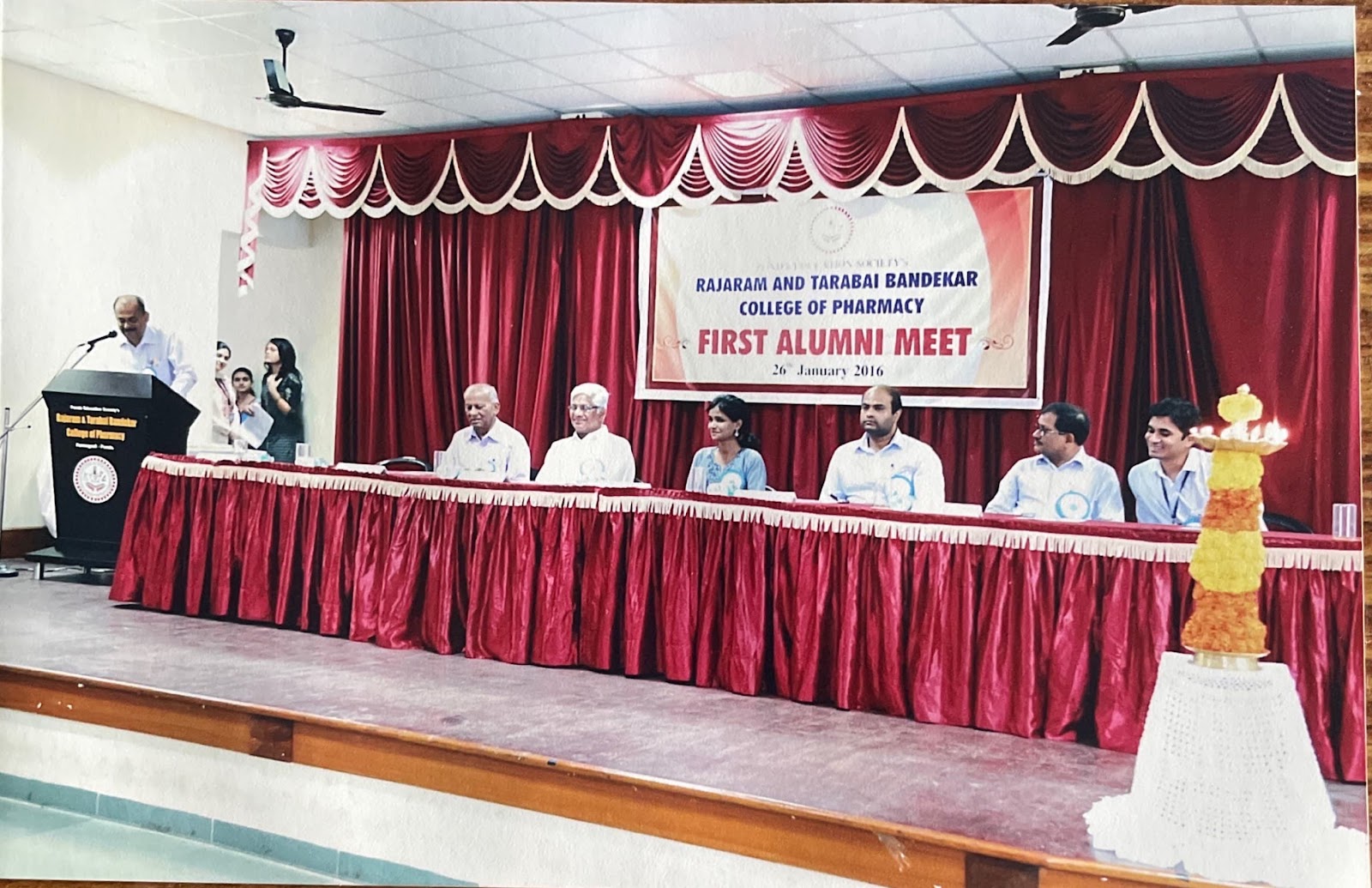 2nd Alumni MeetThe second Alumni meet was held on 26th January 2020.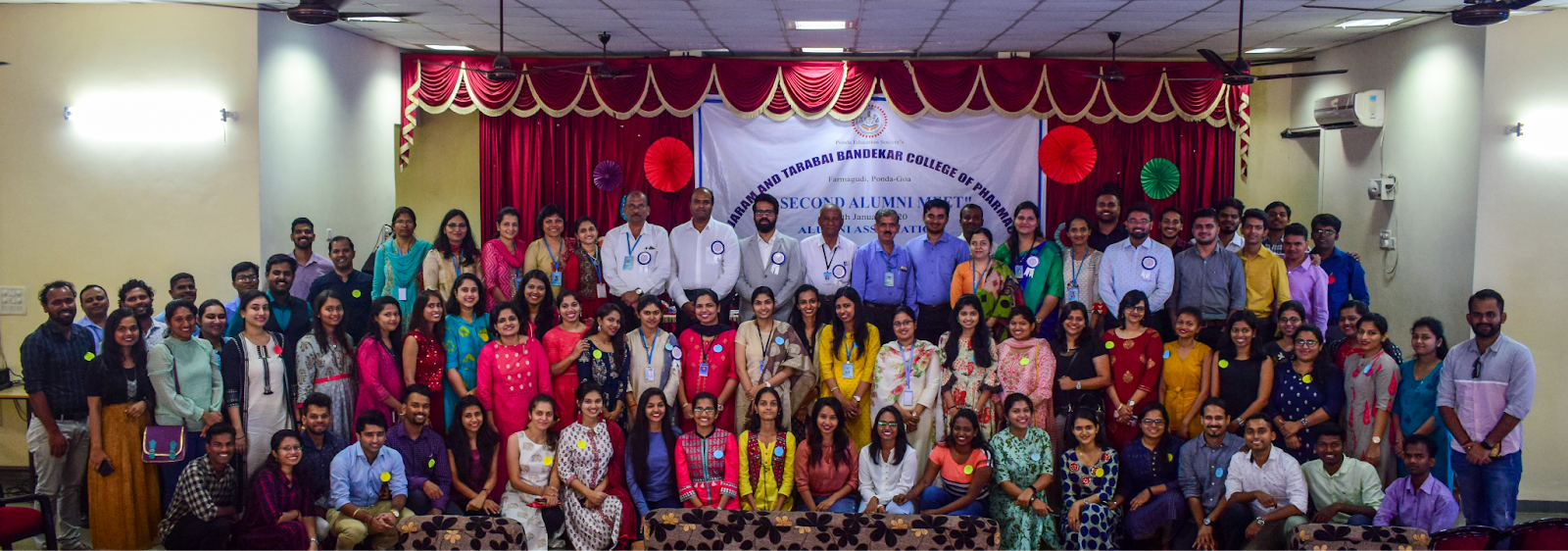 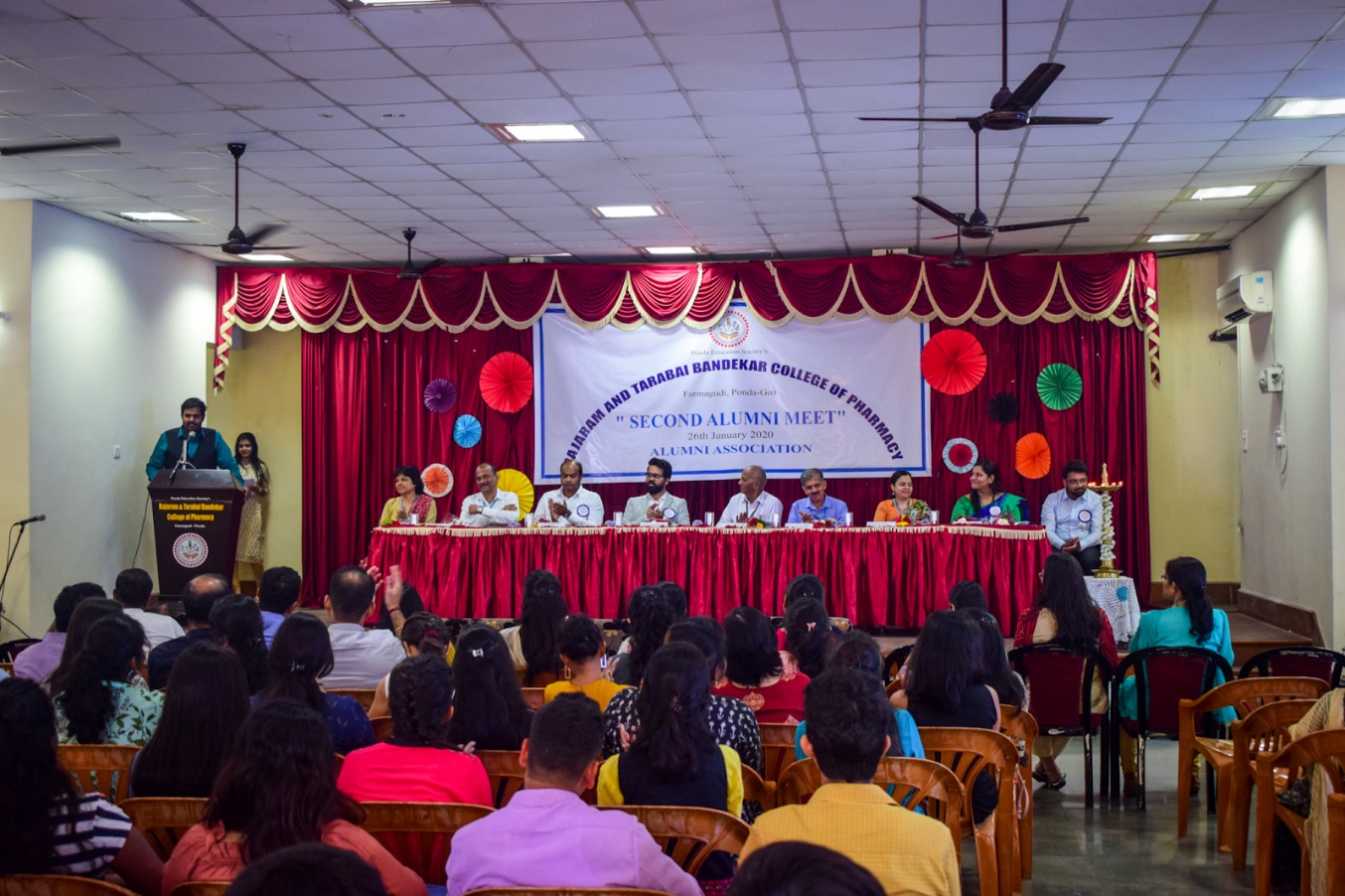 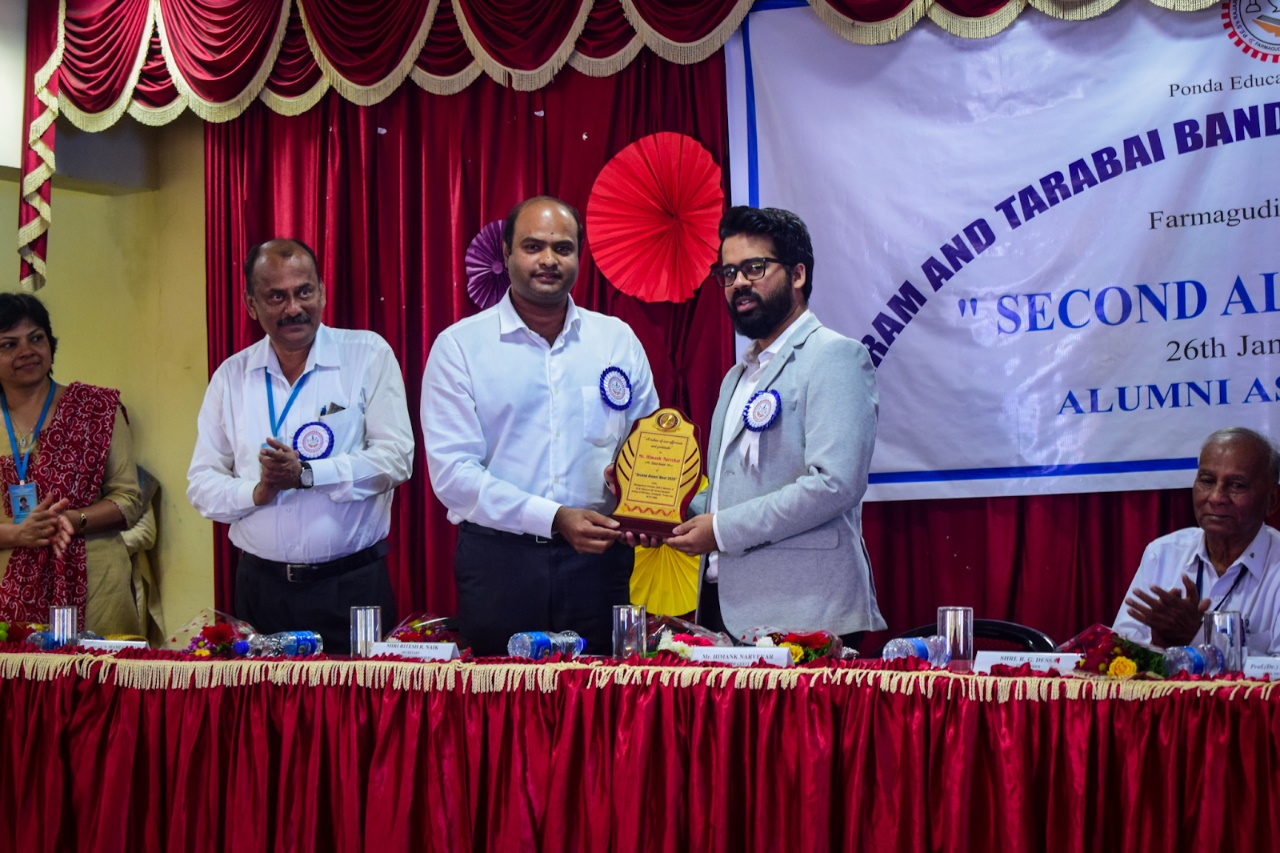 3rd Alumni meet held on  25th September 2022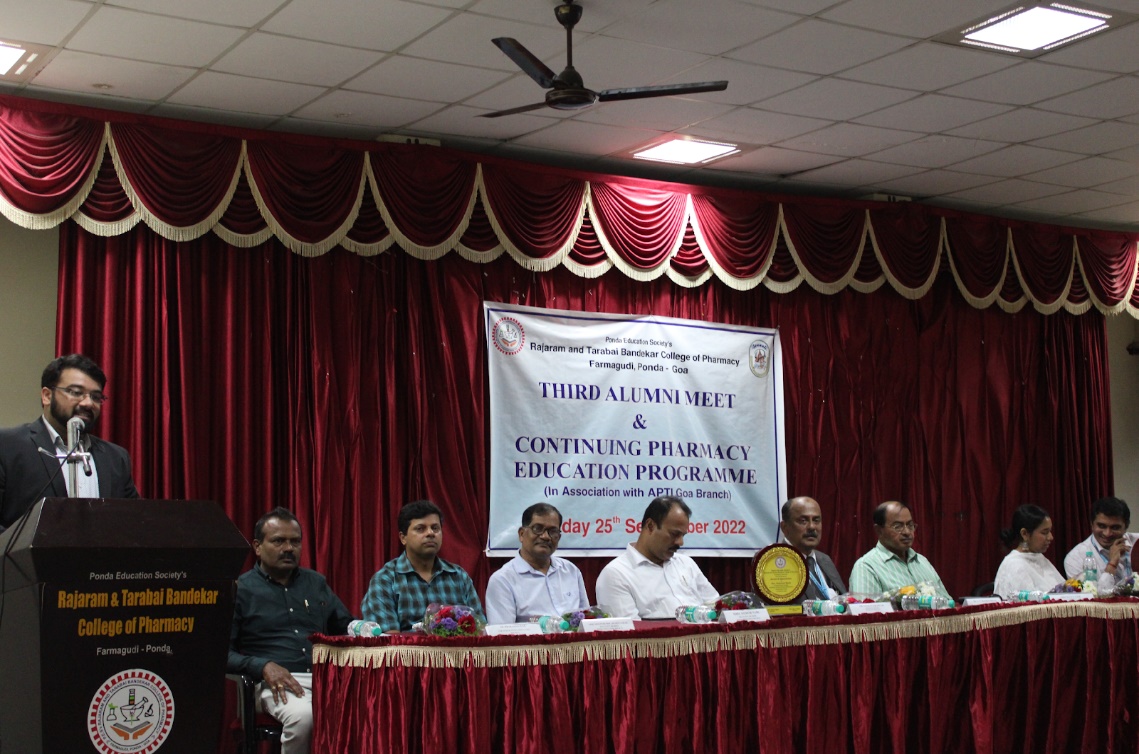 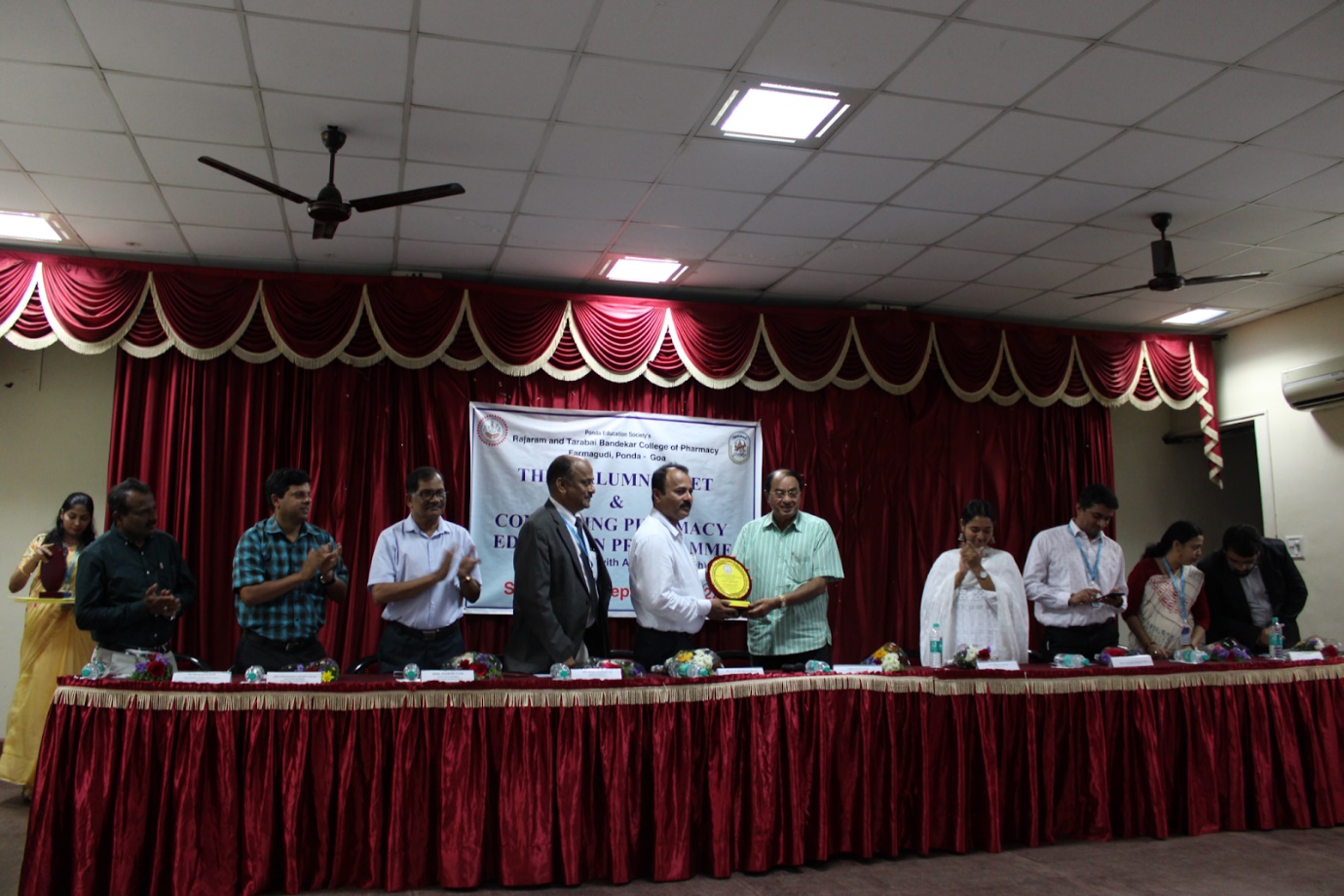 